25 ЗАСЕДАНИЕ 1 СОЗЫВА	Собрание депутатов Козловского муниципального округа Чувашской Республики РЕШИЛО:	Ходатайствовать перед Председателем Государственного Совета Чувашской Республики Л.И. Черкесовым об объявлении Благодарности Государственного Совета Чувашской Республики Павловой Тамаре Ильиничне, главному специалисту – эксперту Карамышевского территориального отдела Управления по благоустройству и развитию территорий администрации Козловского муниципального округа Чувашской Республики, за многолетний добросовестный труд в органах местного самоуправления.Председатель Собрания депутатов Козловского муниципального округа Чувашской Республики  							      Ф.Р. ИскандаровЧĂВАШ РЕСПУБЛИКИ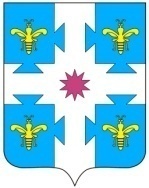 ЧУВАШСКАЯ РЕСПУБЛИКАКУСЛАВККА МУНИЦИПАЛЛА ОКРУГӖHДЕПУТАТСЕН ПУХӐВĔЙЫШĂНУ10.04.2024 7/264 №Куславкка хулиСОБРАНИЕ ДЕПУТАТОВКОЗЛОВСКОГОМУНИЦИПАЛЬНОГО ОКРУГАРЕШЕНИЕ 10.04.2024 № 7/264 город КозловкаОб объявлении Благодарности Государственного Совета Чувашской Республики